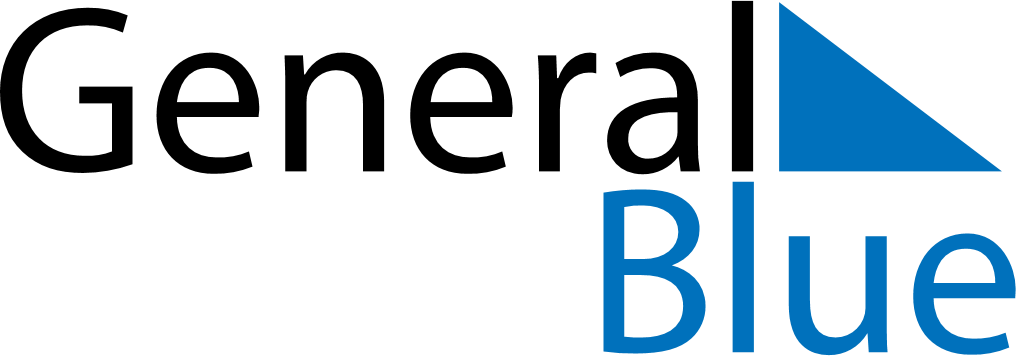 April 1749April 1749April 1749April 1749April 1749SundayMondayTuesdayWednesdayThursdayFridaySaturday123456789101112131415161718192021222324252627282930